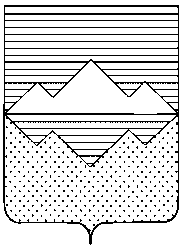 СОБРАНИЕ ДЕПУТАТОВ САТКИНСКОГО МУНИЦИПАЛЬНОГО РАЙОНАЧЕЛЯБИНСКОЙ ОБЛАСТИРЕШЕНИЕот 31 мая 2023 года №344/69                             г. СаткаОб итогах прохождения в Саткинском муниципальном районе отопительного периода 2022-2023 годов           Заслушав и обсудив информацию начальника УЖКХ администрации Саткинского  муниципального района Д.В. Карандашова об итогах прохождения в Саткинском муниципальном районе отопительного периода 2022-2023 годов,СОБРАНИЕ ДЕПУТАТОВ САТКИНСКОГО МУНИЦИПАЛЬНОГО РАЙОНА РЕШАЕТ:1. Принять к сведению информацию об итогах прохождения в Саткинском муниципальном районе отопительного периода 2022-2023 годов, согласно приложению №1 к настоящему решению. 2. Принять к сведению информацию об окончании отопительного периода 2022-2023 годов на территории Саткинского муниципального района, согласно приложению №2 к настоящему решению. 3. Принять к сведению информацию о задолженности предприятий жилищно-коммунального комплекса Саткинского муниципального района за топливно-энергетические ресурсы, согласно приложению №3 к настоящему решению. 4. Рекомендовать Главам городских и сельских поселений Саткинского муниципального района осуществлять контроль по подготовке объектов жилищно-коммунального хозяйства, энергетики и социальной сферы Саткинского муниципального района в отопительный период 2023-2024 годов в соответствии с приказом Министерства энергетики РФ от 12.03.2013г. № 103 «Об утверждении правил оценки готовности к отопительному периоду» и принять меры по погашению задолженности предприятий жилищно-коммунального комплекса перед поставщиками топливно-энергетических ресурсов». 5. Контроль за выполнением настоящего решения возложить на постоянную комиссию по жилищно-коммунальным вопросам и экологии (председатель – С.С. Бойко)Председатель Собрания депутатовСаткинского муниципального района                                                         Н.П. БурматовПриложение №1 к Решению Собрания депутатовСаткинского муниципального района от 31.05.2023г.  №344/69ИНФОРМАЦИЯоб итогах прохождения отопительного периода 2022-2023 годов в Саткинском муниципальном районеВ Саткинском муниципальном районе одной из приоритетных задач является контроль за подготовкой и прохождением отопительного периода. Теплоснабжение жилищного фонда и объектов социальной сферы в районе обеспечивают 24 котельные (14 – муниципальных, 10 – ведомственных), из которых: 4 - угольные, 2 – мазутные, 3 – пеллетные, 15 – газовые. Оценка готовности к отопительному периоду проводилась назначенной Постановлением Администрации Саткинского муниципального района «О подготовке объектов жилищно-коммунального хозяйства, энергетики и социальной сферы Саткинского муниципального района к работе в отопительный период 2022-2023 годов» комиссией в соответствии с приказом Министерства энергетики РФ от №242 от 18.03.2021г. Отопительный период 2022-2023 годов в районе начался с 8 сентября 2022 года. Объекты жилищно-коммунального хозяйства, энергетики и социальной сферы Саткинского района к отопительному периоду подготовлены в полном объеме. Предприятиями коммунального комплекса выполнены все намеченные мероприятия по подготовке к работе в зимних условиях: проведены опрессовки и промывки тепловых сетей, текущие ремонты сетей и изоляция трубопроводов, затраты ресурсоснабжающих организаций района на подготовку к работе в зимних условиях составили 61,2 млн.руб.Готовность теплоснабжающих предприятий к отопительному периоду проверили представители Уральского управления Ростехнадзора. Паспорт готовности Саткинского муниципального района получен 21 октября 2022г.В целом в отопительный период 2022-2023 годов в районе сохранялась стабильная ситуация со снабжением потребителей коммунальными услугами, в том числе населения и объектов социальной сферы. Во время  прохождения отопительного периода крупных аварийных ситуаций на объектах ЖКХ не допущено. За отчетный период на модернизацию и капитальный ремонт объектов коммунальной инфраструктуры в рамках реализации муниципальной программы «Обеспечение доступным и комфортным жильем граждан Российской Федерации в Саткинском муниципальном районе» израсходовано 55,6 млн. рублей бюджетных средств, в том числе:- средств областного бюджета – 17,9 млн. руб., - средств бюджета Саткинского муниципального района – 37,7 млн. руб.В результате за счет бюджетных средств в 2021 году капитально отремонтировано 0,9 км теплотрасс, 3,9 км водоводов, 0.4 км канализационных сетей.Отопительный сезон завершен во всех поселениях Саткинского муниципального района в период со 2 по 15 мая 2023 года.Приложение №2  к Решению Собрания депутатовСаткинского муниципального района от 31.05.2023г.  №344/69ИНФОРМАЦИЯоб окончании отопительного периода 2022-2023 годов на территории Саткинского муниципального районаПриложение №3  к Решению Собрания депутатовСаткинского муниципального района от 31.05.2023г.  №344/69ИНФОРМАЦИЯо задолженности предприятий жилищно-коммунального комплекса Саткинского муниципального района за топливно-энергетические ресурсы.На 01.05.2023 года задолженность за ТЭР организациями коммунального комплекса перед основными поставщиками составляет 539.74 млн.руб. (без учета выставленных счетов за апрель 2023 года): ООО «НОВАТЭК - Челябинск» - 212.31 млн.руб.;ОАО «Газпром газораспределение Челябинск» - 46.62 млн.руб.;ПАО «Челябэнерго» - 38.72 млн.руб.;ОАО «МРСК Урала» -  11.14 млн.руб;ООО «Уралэнергосбыт» - 164.14 млн.руб.;Поставщики мазута –  25.39 млн.руб.Поставщики угля – 8.04  млн.руб.;
Поставщики воды- 33.38 млн.руб.Основными должниками за ТЭР являются:ООО «Урал Энерго Девелопмент» - 117.06 млн. руб.;ООО «Новатэк-Челябинск»-72,88 млн. руб. ОАО «Газпром газораспределение» – 17,81 млн. руб.ПАО «Челябэнергосбыт»-   20,90  млн. руб. ООО «Уралэнергосбыт» - 5,47 млн.руб.)МУП «Водоканал-Сервис» - 73,40 млн. руб.:ПАО «Челябэнергосбыт»-  14,89 млн. руб. ОАО «МРСК Урала» - 10,97 млн. руб. ООО «Уралэнергосбыт» - 47,53 млн.руб.ООО «НЕФТЕХИАВТОМАТИКА-С»- 70,67 млн.руб.:ООО «Новатэк-Челябинск» - 33,17 млн. руб. ОАО «Газпром газораспределение» – 16,33 млн. руб.МУП «Водоканал»-   9,29 млн. руб. ООО «Уралэнергосбыт» - 11,88 млн.руб. МУП «УКЖКХ г. Бакала» - 32,94 млн.руб.ООО «НОВАТЭК-Челялбинск» - 21,47 млн.руб..ОАО «Газпром газораспределение» – 5,08 млн. руб.ООО «Уралэнергосбыт» - 6,39 млн.руб. ООО «КОНиС» - 33,69 млн. руб.:ООО «Новатэк-Челябинск»-  20,50 млн. руб. ОАО «Газпром газораспределение» –  4,148 млн. руб. ПАО «Челябэнергосбыт»-   0,41 млн. руб .ООО «Уралэнергосбыт» - 8,62 млн.рубООО «КОНиС-1» -17,79 млн.руб:ООО «Уралэнергосбыт» - 17,79 млн.руб. ООО «ЖКХ- Бердяуш» - 27,82 млн. руб.;ПАО «Челябэнергосбыт» - 2,43 млн. руб. Поставщики мазута - 25,39 млн. руб. МУП «Теплосервис» - 43,78 млн. руб.Новатэк-Челябинск – 7,49 млн. руб. ОАО «Газпром газораспределение» – 2,5 млн. руб.ОАО «МРСК Урала» - 0,17 млн. руб. ООО «Уралэнергосбыт» - 9,53 млн.руб.МУП «Водоканал»-   24,09 млн. руб. Погашение образовавшейся задолженности предполагается за счет:1) текущих платежей, поступивших от населения, бюджетных организаций и прочих потребителей за предоставленные коммунальные услуги;2) средств, взысканных в ходе проведенной претензионно - исковой деятельности по взысканию дебиторской задолженности (по Саткинскому муниципальному району на 01.05.2023 года подано 1238 иска на сумму 38,11 млн. руб., а так же заключены договора по реструктуризации долга в размере 4, 13 млн. руб.).Задолженность населения на 01.05.2023 года составляет 711,17 млн. руб. На 01.05.2022 года задолженность составляла 763,15 млн. руб. (снижение задолженности составило на  6,8 %).№ п/пНаименованиепоселенияНаименование предприятияДата окончания ОЗПРеквизиты НПА1Саткинское городское поселениеАО «Энергосистемы»02.05.2023 г.постановление администрации Саткинского муниципального района №255 от 28.04.2023 года1Саткинское городское поселениеАУ Дворец спорта "Магнезит"02.05.2023 г.постановление администрации Саткинского муниципального района №255 от 28.04.2023 года2Бакальскоегородское поселениеМУП «Теплосервис»02.05.2023 г.распоряжение администрации Бакальского городского поселения №84-р от 27.04.2023 года, №85 от 02.05.2023 года2Бакальскоегородское поселениеООО «Теплосервис»02.05.2023 г.распоряжение администрации Бакальского городского поселения №84-р от 27.04.2023 года, №85 от 02.05.2023 года2Бакальскоегородское поселениеООО «Нефтехимавтоматика»02.05.2023 г.распоряжение администрации Бакальского городского поселения №84-р от 27.04.2023 года, №85 от 02.05.2023 года3Межевоегородское поселениеООО «КОНиС»10.05.2023 г.распоряжение администрации Межевого городского поселения №52 от 28.04.2023 года, №59 от 10.05.2023 года4Сулеинское городское поселениеООО «ЖКХ п. Сулея»07.05.2023 г.распоряжение администрации Сулеинского городского поселения №30 от 28.04.2023 года, №38 от 04.05.2023 года5Айлинскоесельское поселениеООО «УралэнергоГрупп»06.05.2023г.распоряжение администрации Айлинского сельского поселения №20 от 28.04.2023 года6Бердяушское городское поселениеООО «ЖКХ Бердяуш»15.05.2023 г.распоряжение администрации Бердяушского городского поселения №17-р от 26.04.2023 года6Бердяушское городское поселениеДирекция по тепловодоснабжению ЮУЖД филиал ОАО  «РЖД» ст. Бердяуш, ул. Привокзальная, 1а15.05.2023 г.распоряжение администрации Бердяушского городского поселения №17-р от 26.04.2023 года6Бердяушское городское поселениеООО «СтандартТепло»15.05.2023 г.распоряжение администрации Бердяушского городского поселения №17-р от 26.04.2023 года7Романовское сельское поселениеСПНИГСУСОССЗН «Саткинский психоневрологический интернат»15.05.2023 г.постановление администрации Романовского сельского поселения №10-п от 28.04.2023 года7Романовское сельское поселениеМКДОУ Д/С № 11 КВ15.05.2023 г.постановление администрации Романовского сельского поселения №10-п от 28.04.2023 года